All Councillors are summoned to the Parish Council (Trust) Meeting  immediately following the Parish Council Meeting on 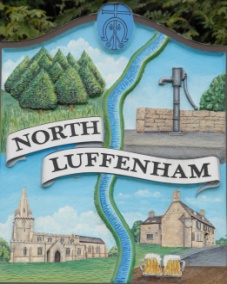 Wednesday, 16th of August 2023 – NL Community Centre.Agenda61/23 Acceptance of apologies for absence 62/23 Declarations of Interest 63/23 To approve and sign Minutes:  Parish Council (Trust) meeting 19th of July 2023 [Document]64/23 CorrespondenceAllotment Plots Lease agreement – For Bowls club and Cricket club65/23 Finance Report To receive, consider and approve the Finance Report: [Document]To approve the following payments:Ionos - £6Four Counties Ground Maintenance– £315 (August)Mow All - £240 (June)66/23 Field Gardens Report - Cllr Cade AllotmentsWoodland Walk67/23 Oval Report - Cllr Cade  68/23 Date of next meeting: 16th August 2023immediately following the NLPC meeting Jadene Bale, Parish Clerk